Zpravodaj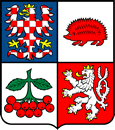 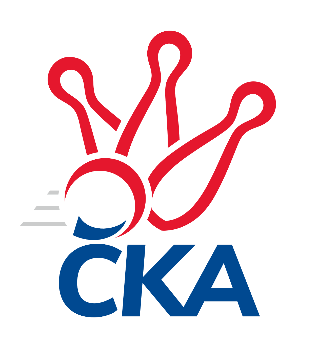 kuželkářského svazu Kraje VysočinaKrajský přebor Vysočina 2021/2022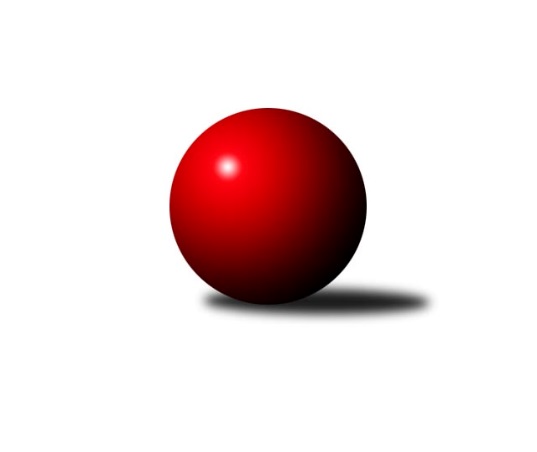 Č.20Ročník 2021/2022	19.3.2022Nejlepšího výkonu v tomto kole: 2740 dosáhlo družstvo: TJ Slovan Kamenice nad Lipou BVýsledky 20. kolaSouhrnný přehled výsledků:TJ Slovan Kamenice nad Lipou E	- TJ Slovan Kamenice nad Lipou B	0:8	2589:2740	2.0:10.0	18.3.TJ BOPO Třebíč A	- TJ Spartak Pelhřimov B	6:2	2534:2461	9.0:3.0	19.3.TJ BOPO Třebíč B	- TJ Nové Město na Moravě B	1:7	2147:2480	2.5:9.5	19.3.TJ BOPO Třebíč B	- TJ BOPO Třebíč A	0:8	2119:2475	2.0:10.0	17.3.Tabulka družstev:	1.	TJ Třebíč B	14	12	1	1	86.0 : 26.0	116.0 : 52.0	2597	25	2.	TJ Spartak Pelhřimov B	14	10	0	4	71.5 : 40.5	94.5 : 73.5	2558	20	3.	TJ BOPO Třebíč A	13	9	1	3	71.0 : 33.0	92.5 : 63.5	2568	19	4.	TJ Sokol Cetoraz	15	9	0	6	66.0 : 54.0	97.0 : 83.0	2496	18	5.	TJ Nové Město na Moravě B	15	8	0	7	62.0 : 58.0	91.0 : 89.0	2487	16	6.	TJ Slovan Kamenice nad Lipou E	13	5	0	8	46.0 : 58.0	75.0 : 81.0	2470	10	7.	TJ Slovan Kamenice nad Lipou B	14	5	0	9	46.5 : 65.5	78.5 : 89.5	2453	10	8.	TJ Třebíč C	14	2	1	11	34.0 : 78.0	66.0 : 102.0	2438	5	9.	TJ BOPO Třebíč B	14	1	1	12	21.0 : 91.0	45.5 : 122.5	2228	3Podrobné výsledky kola:	TJ Slovan Kamenice nad Lipou E	2589	0:8	2740	TJ Slovan Kamenice nad Lipou B	Darja Novotná	 	 190 	 205 		395 	0:2	 415 		204 	 211		David Schober st.	Jan Podhradský	 	 209 	 241 		450 	1:1	 463 		254 	 209		Pavel Zedník	Adam Rychtařík	 	 239 	 223 		462 	1:1	 467 		223 	 244		Filip Schober	Petr Bína	 	 213 	 214 		427 	0:2	 449 		232 	 217		Miroslav Votápek	David Schober ml.	 	 203 	 214 		417 	0:2	 472 		216 	 256		Milan Podhradský ml.	Milan Podhradský	 	 233 	 205 		438 	0:2	 474 		236 	 238		Jan Švarcrozhodčí:  Vedoucí družstevNejlepší výkon utkání: 474 - Jan Švarc	TJ BOPO Třebíč A	2534	6:2	2461	TJ Spartak Pelhřimov B	Jan Grygar	 	 192 	 177 		369 	0:2	 423 		205 	 218		Jiří Rozkošný	Filip Šupčík	 	 243 	 220 		463 	2:0	 407 		213 	 194		Josef Směták	Milan Gregorovič	 	 210 	 195 		405 	1:1	 443 		207 	 236		Miroslava Matejková	Petr Zeman	 	 197 	 215 		412 	2:0	 403 		193 	 210		Igor Vrubel	Bohumil Drápela	 	 223 	 227 		450 	2:0	 399 		191 	 208		Josef Fučík	Miroslav Mátl	 	 219 	 216 		435 	2:0	 386 		181 	 205		Bohumil Nentvichrozhodčí:  Vedoucí družstevNejlepší výkon utkání: 463 - Filip Šupčík	TJ BOPO Třebíč B	2147	1:7	2480	TJ Nové Město na Moravě B	Kamil Polomski	 	 214 	 208 		422 	1.5:0.5	 408 		200 	 208		Michaela Vaníčková	Daniel Kočíř	 	 157 	 158 		315 	0:2	 446 		221 	 225		Zdeněk Topinka	Dominika Štarková	 	 179 	 174 		353 	0:2	 389 		185 	 204		Lucie Hlaváčová	Gabriela Malá	 	 157 	 171 		328 	0:2	 430 		204 	 226		Jiří Partl	Ladislav Štark	 	 146 	 176 		322 	0:2	 391 		195 	 196		Jiří Faldík	Daniel Malý	 	 204 	 203 		407 	1:1	 416 		218 	 198		Anna Kuběnovározhodčí:  Vedoucí družstevNejlepší výkon utkání: 446 - Zdeněk Topinka	TJ BOPO Třebíč B	2119	0:8	2475	TJ BOPO Třebíč A	Ladislav Štark	 	 194 	 192 		386 	0:2	 448 		225 	 223		Miroslav Mátl	Dominika Štarková	 	 164 	 161 		325 	0:2	 398 		201 	 197		Milan Gregorovič	Kamil Polomski	 	 181 	 210 		391 	1:1	 429 		228 	 201		Bohumil Drápela	Daniel Kočíř	 	 174 	 133 		307 	0:2	 396 		209 	 187		Pavel Šplíchal st.	Gabriela Malá	 	 160 	 175 		335 	0:2	 414 		200 	 214		Petr Zeman	Daniel Malý	 	 200 	 175 		375 	1:1	 390 		195 	 195		Filip Šupčíkrozhodčí:  Vedoucí družstevNejlepší výkon utkání: 448 - Miroslav MátlPořadí jednotlivců:	jméno hráče	družstvo	celkem	plné	dorážka	chyby	poměr kuž.	Maximum	1.	Jiří Partl 	TJ Nové Město na Moravě B	456.40	303.2	153.2	2.2	5/6	(491)	2.	Petr Dobeš  st.	TJ Třebíč B	448.79	312.8	136.0	6.2	4/6	(486)	3.	Miroslava Matejková 	TJ Spartak Pelhřimov B	448.00	307.8	140.2	3.4	5/6	(501)	4.	Bohumil Drápela 	TJ BOPO Třebíč A	447.08	305.1	142.0	3.1	6/6	(469)	5.	Libor Nováček 	TJ Třebíč B	444.72	298.1	146.6	4.5	5/6	(492)	6.	Vladimír Dřevo 	TJ BOPO Třebíč A	444.47	305.3	139.2	5.1	5/6	(489)	7.	Miroslav Ježek 	TJ Třebíč C	441.15	292.8	148.4	3.8	4/5	(465)	8.	Miroslav Mátl 	TJ BOPO Třebíč A	436.27	299.8	136.4	4.0	5/6	(464)	9.	Petr Toman 	TJ Třebíč B	435.13	299.2	136.0	5.8	4/6	(462)	10.	Filip Schober 	TJ Slovan Kamenice nad Lipou B	435.00	297.0	138.0	6.0	6/6	(467)	11.	Václav Novotný 	TJ Spartak Pelhřimov B	434.70	301.8	133.0	5.7	5/6	(491)	12.	Lukáš Toman 	TJ Třebíč B	433.37	299.5	133.9	4.8	6/6	(494)	13.	Anna Kuběnová 	TJ Nové Město na Moravě B	432.27	295.1	137.2	5.5	6/6	(468)	14.	Filip Šupčík 	TJ BOPO Třebíč A	432.25	295.9	136.4	6.4	5/6	(463)	15.	Josef Fučík 	TJ Spartak Pelhřimov B	431.28	294.5	136.8	4.6	6/6	(471)	16.	Marcel Berka 	TJ Sokol Cetoraz 	430.68	297.3	133.4	4.2	6/6	(456)	17.	Roman Svojanovský 	TJ Nové Město na Moravě B	428.89	294.6	134.3	6.4	6/6	(478)	18.	Bohumil Nentvich 	TJ Spartak Pelhřimov B	427.88	294.2	133.7	5.3	6/6	(462)	19.	Jan Podhradský 	TJ Slovan Kamenice nad Lipou E	426.80	301.6	125.2	8.2	5/6	(467)	20.	Milan Podhradský  ml.	TJ Slovan Kamenice nad Lipou B	426.60	295.5	131.1	7.8	6/6	(472)	21.	Petr Zeman 	TJ BOPO Třebíč A	426.57	281.1	145.5	5.6	5/6	(449)	22.	Radek Čejka 	TJ Sokol Cetoraz 	426.08	296.8	129.3	6.7	6/6	(465)	23.	Josef Směták 	TJ Spartak Pelhřimov B	426.00	292.2	133.9	5.9	5/6	(446)	24.	Kamil Polomski 	TJ BOPO Třebíč B	425.93	289.4	136.6	5.2	5/5	(464)	25.	Karel Uhlíř 	TJ Třebíč C	425.77	296.1	129.6	7.2	5/5	(450)	26.	Daniel Malý 	TJ BOPO Třebíč B	425.05	293.1	132.0	7.5	5/5	(487)	27.	Pavel Šplíchal  st.	TJ BOPO Třebíč A	423.76	292.8	131.0	6.6	5/6	(454)	28.	Darja Novotná 	TJ Slovan Kamenice nad Lipou E	421.96	295.5	126.5	7.6	6/6	(468)	29.	Lubomír Horák 	TJ Třebíč B	420.75	291.6	129.2	7.1	4/6	(456)	30.	Vladimír Kantor 	TJ Třebíč B	420.13	292.3	127.8	6.7	5/6	(461)	31.	Miroslav Votápek 	TJ Slovan Kamenice nad Lipou B	419.71	289.8	130.0	6.9	6/6	(454)	32.	František Novotný 	TJ Sokol Cetoraz 	419.43	288.8	130.7	5.9	5/6	(441)	33.	Zdeněk Topinka 	TJ Nové Město na Moravě B	418.69	288.7	130.0	6.1	5/6	(449)	34.	Jiří Rozkošný 	TJ Spartak Pelhřimov B	417.89	289.7	128.2	5.3	6/6	(463)	35.	Jaroslav Benda 	TJ Spartak Pelhřimov B	415.41	286.9	128.5	7.7	5/6	(464)	36.	Pavel Kohout 	TJ Třebíč B	414.10	289.6	124.5	6.7	5/6	(474)	37.	David Schober  ml.	TJ Slovan Kamenice nad Lipou E	413.94	285.9	128.0	6.3	6/6	(474)	38.	Michal Kuneš 	TJ Třebíč B	412.88	293.8	119.1	10.6	4/6	(471)	39.	Pavel Zedník 	TJ Slovan Kamenice nad Lipou B	412.72	288.5	124.3	6.3	4/6	(463)	40.	Vladimír Berka 	TJ Sokol Cetoraz 	412.45	289.4	123.1	8.8	4/6	(424)	41.	Michaela Vaníčková 	TJ Nové Město na Moravě B	411.17	286.3	124.9	9.3	4/6	(453)	42.	Dušan Macek 	TJ Sokol Cetoraz 	408.50	286.1	122.4	8.9	6/6	(433)	43.	Milan Podhradský 	TJ Slovan Kamenice nad Lipou E	408.17	283.9	124.3	6.4	6/6	(456)	44.	Jaroslav Lhotka 	TJ Sokol Cetoraz 	407.88	275.2	132.7	5.5	6/6	(437)	45.	Patrik Berka 	TJ Sokol Cetoraz 	407.44	284.1	123.3	7.9	6/6	(435)	46.	David Schober  st.	TJ Slovan Kamenice nad Lipou B	405.81	288.3	117.6	10.5	6/6	(446)	47.	Milan Gregorovič 	TJ BOPO Třebíč A	405.74	286.9	118.8	8.4	6/6	(454)	48.	Tomáš Brátka 	TJ Třebíč C	403.58	286.0	117.6	10.0	5/5	(458)	49.	Milan Lenz 	TJ Třebíč C	397.43	283.1	114.3	13.1	4/5	(445)	50.	Jiří Faldík 	TJ Nové Město na Moravě B	393.93	286.7	107.3	11.6	6/6	(437)	51.	Jaroslav Kasáček 	TJ Třebíč C	390.11	276.4	113.7	9.6	5/5	(438)	52.	Martin Michal 	TJ Třebíč C	388.78	278.5	110.3	11.4	4/5	(430)	53.	Václav Rychtařík  st.	TJ Slovan Kamenice nad Lipou E	385.96	282.6	103.4	12.2	5/6	(426)	54.	Dominika Štarková 	TJ BOPO Třebíč B	366.88	269.3	97.6	15.5	5/5	(415)	55.	Josef Vančík 	TJ Slovan Kamenice nad Lipou B	356.25	259.3	97.0	15.1	6/6	(432)	56.	Ladislav Štark 	TJ BOPO Třebíč B	353.65	265.4	88.3	16.4	5/5	(386)	57.	Gabriela Malá 	TJ BOPO Třebíč B	345.53	258.5	87.0	15.4	5/5	(378)	58.	Daniel Kočíř 	TJ BOPO Třebíč B	315.17	232.9	82.3	21.5	4/5	(339)		Adam Rychtařík 	TJ Slovan Kamenice nad Lipou E	472.20	319.0	153.2	4.0	1/6	(506)		Robert Pevný 	TJ Třebíč B	463.11	304.7	158.4	2.6	3/6	(476)		Jan Švarc 	TJ Slovan Kamenice nad Lipou B	441.83	302.0	139.8	6.3	3/6	(474)		Petr Bína 	TJ Slovan Kamenice nad Lipou E	440.08	308.9	131.2	6.6	3/6	(474)		Dalibor Lang 	TJ Třebíč B	439.00	295.4	143.6	6.0	3/6	(480)		Josef Melich 	TJ Sokol Cetoraz 	436.50	308.5	128.0	7.3	2/6	(451)		Kamila Jirsová 	TJ Slovan Kamenice nad Lipou E	432.00	293.0	139.0	2.0	2/6	(462)		Ondřej Votápek 	TJ Slovan Kamenice nad Lipou B	427.00	288.0	139.0	9.0	1/6	(427)		Vladimír Bartoš 	TJ Nové Město na Moravě B	425.00	281.0	144.0	5.0	1/6	(425)		Stanislav Kropáček 	TJ Spartak Pelhřimov B	424.00	290.0	134.0	7.0	1/6	(424)		Zdeněk Toman 	TJ Třebíč C	417.00	288.0	129.0	6.0	1/5	(417)		Libuše Kuběnová 	TJ Nové Město na Moravě B	417.00	298.3	118.7	10.0	3/6	(433)		Josef Šebek 	TJ Nové Město na Moravě B	414.50	291.0	123.5	6.5	2/6	(432)		Karel Hlisnikovský 	TJ Nové Město na Moravě B	413.50	289.8	123.8	8.8	2/6	(436)		Karel Plíhal 	TJ Třebíč C	410.92	287.5	123.4	7.6	2/5	(426)		Milan Kocanda 	TJ Nové Město na Moravě B	410.00	272.0	138.0	3.0	1/6	(410)		Pavel Šplíchal 	TJ BOPO Třebíč B	410.00	288.0	122.0	8.0	1/5	(410)		Jaroslav Šindelář  ml.	TJ Slovan Kamenice nad Lipou E	406.00	267.0	139.0	8.0	1/6	(406)		Jan Grygar 	TJ BOPO Třebíč A	403.88	280.0	123.9	8.9	2/6	(431)		Lukáš Melichar 	TJ Spartak Pelhřimov B	403.75	277.0	126.8	7.0	2/6	(424)		Igor Vrubel 	TJ Spartak Pelhřimov B	403.00	287.0	116.0	7.0	1/6	(403)		Aleš Schober 	TJ Slovan Kamenice nad Lipou E	391.75	276.0	115.8	12.8	2/6	(401)		Lucie Hlaváčová 	TJ Nové Město na Moravě B	387.50	279.5	108.0	14.0	2/6	(389)		Petra Svobodová 	TJ Nové Město na Moravě B	383.00	273.5	109.5	11.0	1/6	(401)		Petra Schoberová 	TJ Slovan Kamenice nad Lipou E	375.67	261.0	114.7	9.3	3/6	(396)		Aleš Hrstka 	TJ Nové Město na Moravě B	368.67	263.3	105.3	15.3	3/6	(410)		Václav Brávek 	TJ Sokol Cetoraz 	359.00	262.0	97.0	17.0	1/6	(359)		Marie Ježková 	TJ BOPO Třebíč B	335.50	229.0	106.5	19.0	2/5	(403)Sportovně technické informace:Starty náhradníků:registrační číslo	jméno a příjmení 	datum startu 	družstvo	číslo startu22180	Igor Vrubel	19.03.2022	TJ Spartak Pelhřimov B	1x24132	Lucie Hlaváčová	19.03.2022	TJ Nové Město na Moravě B	2x16806	Jan Švarc	18.03.2022	TJ Slovan Kamenice nad Lipou B	4x
Hráči dopsaní na soupisku:registrační číslo	jméno a příjmení 	datum startu 	družstvo	Program dalšího kola:21. kolo			TJ Sokol Cetoraz - -- volný los --	25.3.2022	pá	17:30	TJ Nové Město na Moravě B- TJ Třebíč C	25.3.2022	pá	18:30	TJ Třebíč B- TJ Slovan Kamenice nad Lipou E	25.3.2022	pá	19:00	TJ Spartak Pelhřimov B- TJ BOPO Třebíč B	25.3.2022	pá	19:00	TJ Slovan Kamenice nad Lipou B- TJ BOPO Třebíč A				-- volný los --- -- volný los --	Nejlepší šestka kola - absolutněNejlepší šestka kola - absolutněNejlepší šestka kola - absolutněNejlepší šestka kola - absolutněNejlepší šestka kola - dle průměru kuželenNejlepší šestka kola - dle průměru kuželenNejlepší šestka kola - dle průměru kuželenNejlepší šestka kola - dle průměru kuželenNejlepší šestka kola - dle průměru kuželenPočetJménoNázev týmuVýkonPočetJménoNázev týmuPrůměr (%)Výkon1xJan ŠvarcKamenice B4744xFilip ŠupčíkBOPO A115.774632xJan ŠvarcKamenice B4747xBohumil DrápelaBOPO A112.524505xMilan Podhradský ml.Kamenice B4722xZdeněk TopinkaN. Město B111.524463xFilip SchoberKamenice B4672xJan ŠvarcKamenice B110.924742xFilip ŠupčíkBOPO A4633xJan ŠvarcKamenice B110.924741xPavel ZedníkKamenice B4635xMiroslava MatejkováPelhřimov B110.77443